Уважаемый господин Неделькович! Дорогие друзья!Сердечно поздравляю Вас с 76-ой годовщиной освобождения Белграда от фашистов, а также с главным для Вас праздником – Днем школы, которая носит имя «20 октября» в честь окончания совместной военной операции Красной Армии и армии Югославии по освобождению Белграда.Мы очень ценим стремление сербов сохранить правду о второй мировой войне, отказываясь участвовать в искажении истории. Мы благодарны  жителям Сербии за бережное отношение к памятникам советским солдатам, освободившим их от фашистов.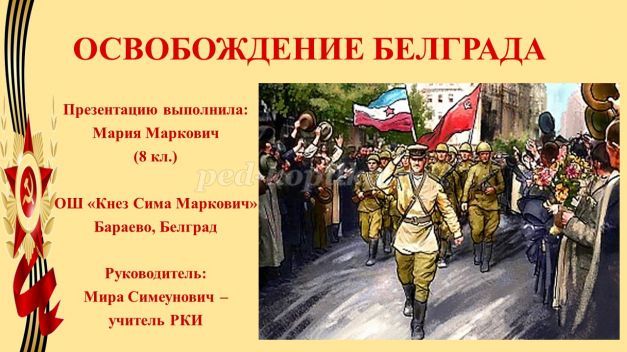 Четыре года назад началась дружба между Речицкой средней школой Гжели и братской школой «20 октября» Белграда. В сентябре 2016 года учительница русского языка Николета Илич побывала в нашей школе, и этот визит положил начало сотрудничеству школьников. За это время были осуществлены двухсторонние обмены делегациями педагогов и учеников, реализованы совместные проекты.В прошлом году мы стали участниками незабываемого праздника в Вашей школе, посвященного 75-й годовщине освобождения Белграда от фашистов, имели честь приветствовать ветеранов войны, свидетелей событий тех лет. Мы были потрясены размахом мероприятия и мастерством исполнителей концертной программы. Жаль, что пандемия помешала нам вместе отметить юбилей Победы над фашизмом на гжельской земле.Мы должны помнить историю, воспитывать у наших детей  память об исторических событиях, сохранять наши общие традиции и ценности.Желаю Вашей замечательной школе процветания, успехов в развитии.Наталья Гребенникова, директор Речицкой школы с 1990 г. по 2019 г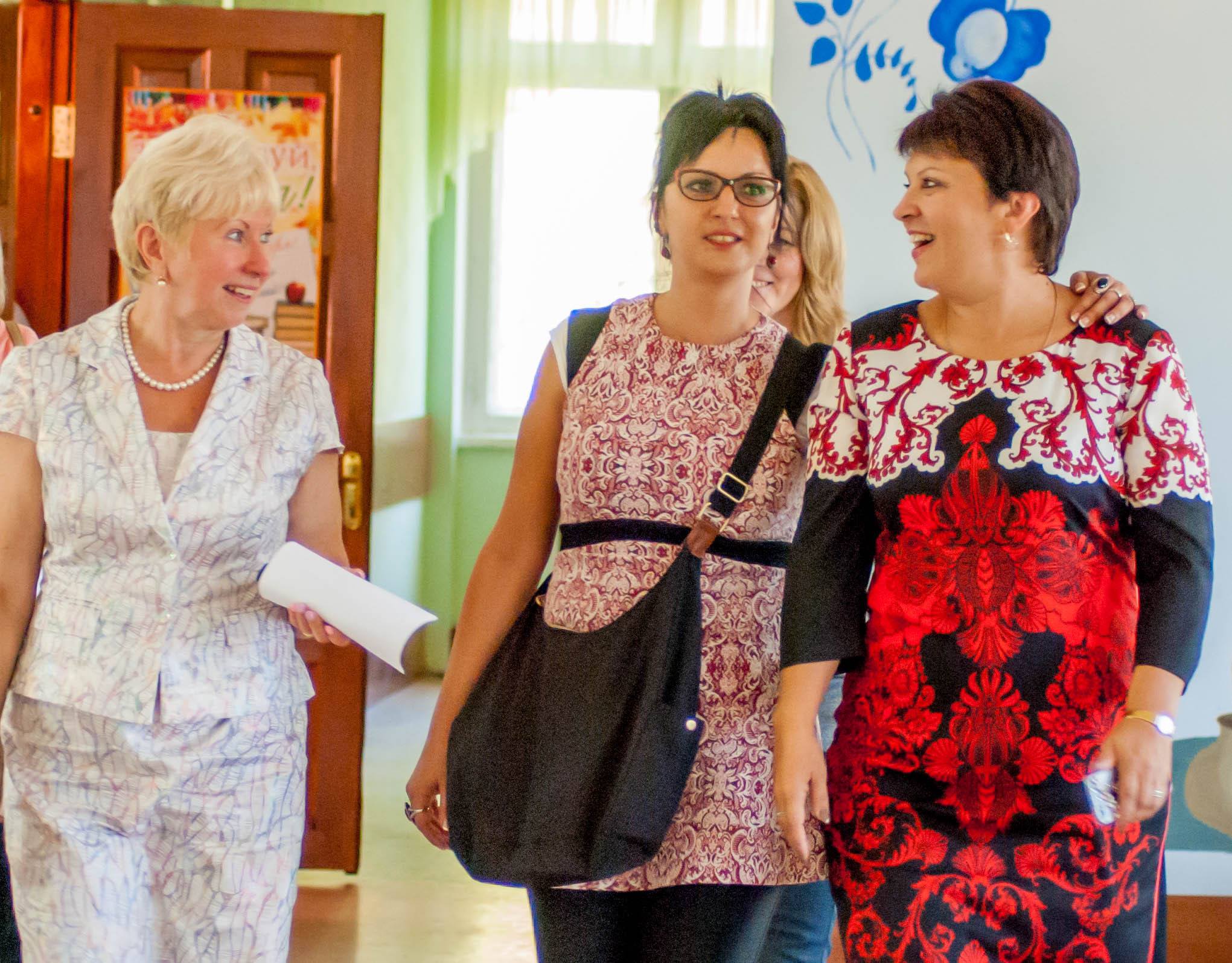                    Сентябрь 2016 г. Встреча на гжельской земле.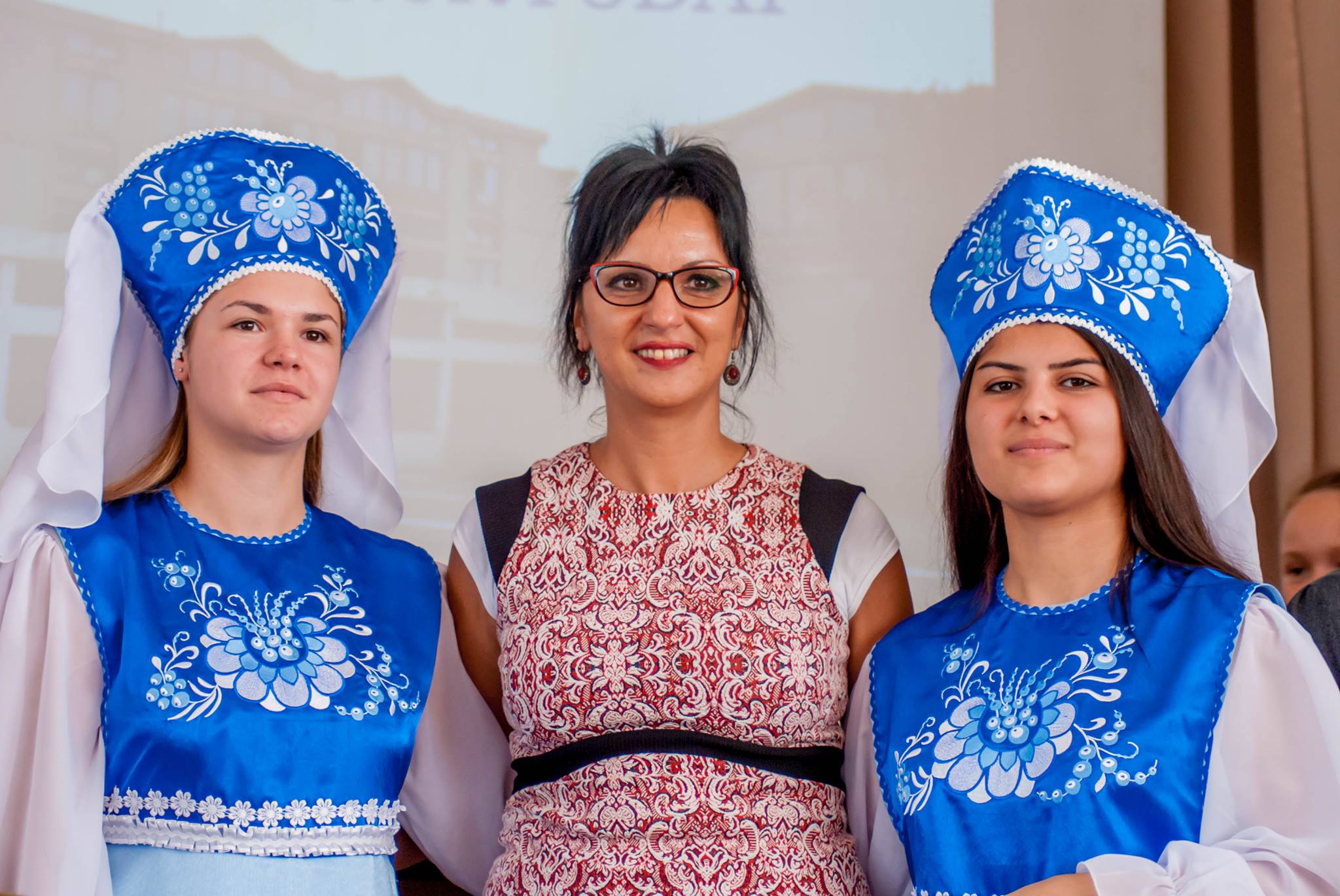 Сентябрь 2016 г. Участники урока дружбы в Речицкой школе.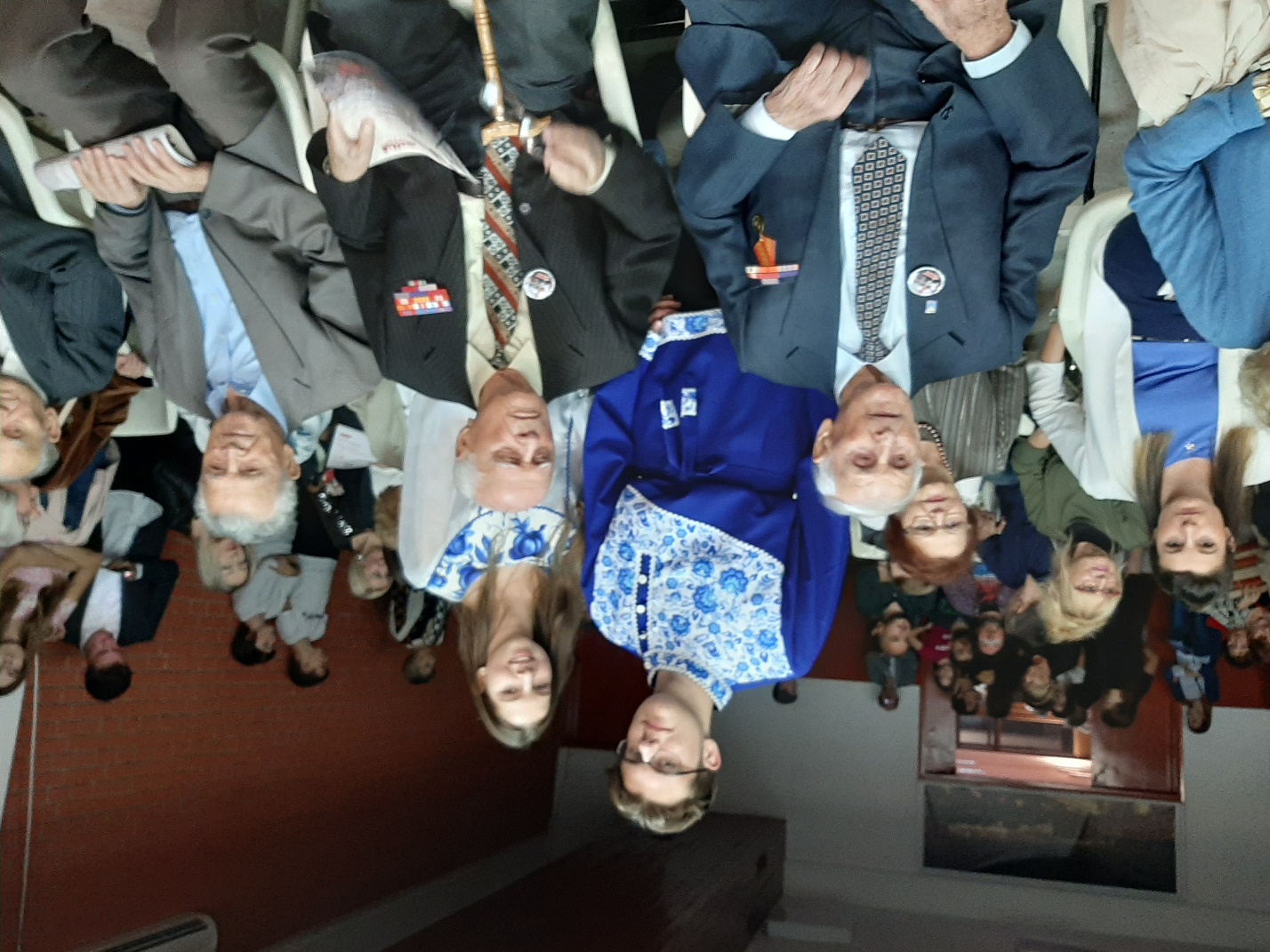 Октябрь 2019 г. Основная школа «20 октября» Белград У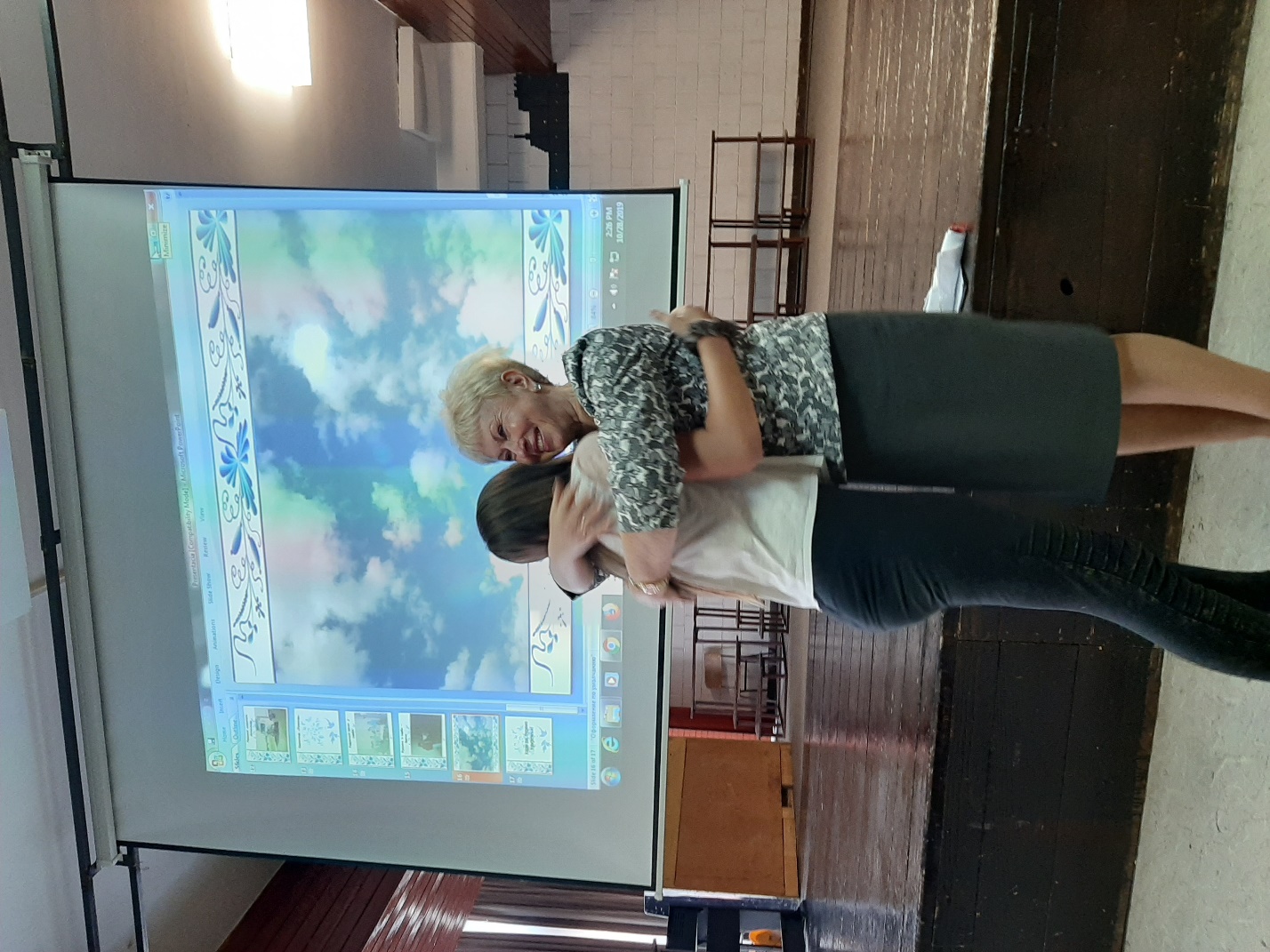 Урок памяти в школе «20 октября» 2019 г.Поштовани господине Недељковићу! Драги пријатељи!      Срдачно вам честитам 76. годишњицу ослобођења Београда од нациста, као и главни за вас празник - Дан школе, која носи назив „20. октобар“ у част завршетка заједничке војне операције Црвене армије и Војске Југославије за ослобађање Београда.Веома ценимо жељу Срба да сачувају истину о Другом светском рату, одбијајући да учествују у скрнављењу  историје. Захвални смо народу Србије на пажљивом односу према споменицима совјетским војницима који су помогли у  ослобођењу од нациста.Пре четири године започело је пријатељство између Речицке средње школе из Гжеља  и братске школе „20. октобар“  из Београда. У септембру 2016. године наставница руског језика Николета Илић је посетила  нашу школу и  та посета је означила  почетак сарадње међу ученицима. От тог времена су реализоване  четири размене делегација наставника и ученика и остварени су заједнички пројекти.Прошле године смо учествовали у незаборавном празнику у вашој школи, посвећеном 75. годишњици ослобођења Београда од нациста.  Имали смо ту част да пожелимо добродошлицу ратним ветеранима, сведоцима догађаја тих година. Били смо импресионирани величином приредбе  и вештином извођача концертног програма. Штета је што нас је пандемија спречила да заједно прославимо годишњицу Победе над фашизмом на гжељској земљи.Морамо се сећати историје и неговати код своје деце успомену на историјске догађаје, морамо чувати наше заједничке традиције и вредности.      Желим вашој дивној школи просперитет и успех у даљем развоју.Наталија Гребеникова, директор Речицке школе од 1990. до 2019. године